ROZVAHA - BILANCEROZVAHA - BILANCE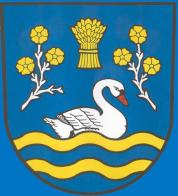 územní samosprávné celky, svazky obcí, regionální rady regionu soudržnostiúzemní samosprávné celky, svazky obcí, regionální rady regionu soudržnosti(v Kč, s přesností na dvě desetinná místa)(v Kč, s přesností na dvě desetinná místa)Období:12 / 2017IČO:00849979Název:Obec SvatoňoviceObdobíObdobíObdobíObdobíČísloSyntetickýBěžnéMinulépoložkyNázev položkyúčetBruttoKorekceNettoAKTIVA CELKEM39 380 231,239 347 951,0230 032 280,2129 178 176,89A.A.Stálá aktiva35 847 031,079 168 114,9326 678 916,1425 848 727,42I.I.Dlouhodobý nehmotný majetek230 048,20197 655,2032 393,0032 653,001.1.1.Nehmotné výsledky výzkumu a vývoje0122.2.2.Software0133.3.3.Ocenitelná práva0144.4.4.Povolenky na emise a preferenční limity0155.5.5.Drobný dlouhodobý nehmotný majetek01870 997,2070 997,206.6.6.Ostatní dlouhodobý nehmotný majetek019137 271,00126 658,0010 613,0010 873,007.7.7.Nedokončený dlouhodobý nehmotný majetek04121 780,0021 780,0021 780,008.8.8.Poskytnuté zálohy na dlouhodobý nehmotný majetek0519.9.9.Dlouhodobý nehmotný majetek určení k prodeji035II.II.Dlouhodobý hmotný majetek35 616 982,878 970 459,7326 646 523,1425 816 074,421.1.1.Pozemky03111 187 978,0211 187 978,0211 187 978,022.2.2.Kulturní předměty03215 300,0015 300,0015 300,003.3.3.Stavby02120 921 385,026 833 820,0014 087 565,0214 290 819,204.4.4.Samostatné hmotné movité věci a soubory hmotných movitých věcí0221 620 165,10381 545,001 238 620,10321 977,205.5.5.Pěstitelské celky trvalých porostů0256.6.6.Drobný dlouhodobý hmotný majetek0281 755 094,731 755 094,737.7.7.Ostatní dlouhodobý hmotný majetek0298.8.8.Nedokončený dlouhodobý hmotný majetek042117 060,00117 060,009.9.9.Poskytnuté zálohy na dlouhodobý hmotný majetek05210.10.10.Dlouhodobý hmotný majetek určený k prodeji036III.III.Dlouhodobý finanční majetek1.1.1.Majetkové účasti v osobách s rozhodujícím vlivem0612.2.2.Majetkové účasti v osobách s podstatným vlivem0623.3.3.Dluhové cenné papíry držené do splatnosti0634.4.4.Dlouhodobé půjčky0675.5.5.Termínované vklady dlouhodobé0686.6.6.Ostatní dlouhodobý finanční majetek0697.7.7.Pořizovaný dlouhodobý finanční majetek0438.8.8.Poskytnuté zálohy na dlouhodobý finanční majetek053IV.IV.Dlouhodobé pohledávky1.1.1.Poskytnuté návratné finanční výpomoci dlouhodobé4622.2.2.Dlouhodobé pohledávky z postoupených úvěrů4643.3.3.Dlouhodobé poskytnuté zálohy4654.4.4.Dlouhodobé pohledávky z ručení4665.5.5.Ostatní dlouhodobé pohledávky4696.6.6.Dlouhodobé poskytnuté zálohy na transfery471B.B.Oběžná aktiva3 533 200,16179 836,093 353 364,073 329 449,47I.I.Zásoby27 953,0427 953,0428 743,401.1.1.Pořízení materiálu1112.2.2.Materiál na skladě11227 953,0427 953,0428 743,403.3.3.Materiál na cestě1194.4.4.Nedokončená výroba1215.5.5.Polotovary vlastní výroby1226.6.6.Výrobky1237.7.7.Pořízení zboží1318.8.8.Zboží na skladě1329.9.9.Zboží na cestě13810.10.10.Ostatní zásoby139II.II.Krátkodobé pohledávky367 356,54179 836,09187 520,45201 968,151.1.1.Odběratelé311157 900,5148 289,51109 611,0095 555,402.2.2.Směnky k inkasu3123.3.3.Pohledávky za eskontované cenné papíry3134.4.4.Krátkodobé poskytnuté zálohy31418 809,5018 809,505.5.5.Jiné pohledávky z hlavní činnosti315188 436,53131 500,5856 935,9550 496,756.6.6.Poskytnuté návratné finanční výpomoci krátkodobé3167.7.7.Krátkodobé pohledávky z postoupených úvěrů3178.8.8.Pohledávky z přerozdělených daní3199.9.9.Pohledávky za zaměstnanci33510.10.10.Sociální zabezpečení33611.11.11.Zdravotní pojištění33712.12.12.Důchodové spoření33813.13.13.Daň z příjmů34114.14.14.Ostatní daně, poplatky a jiná obdobná peněžitá plnění34215.15.15.Daň z přidané hodnoty34316.16.16.Pohledávky za osobami mimo vybrané vládní instituce34417.17.17.Pohledávky za vybranými ústředními vládními institucemi34618.18.18.Pohledávky za vybranými místními vládními institucemi34854 166,0023.23.23.Krátkodobé pohledávky z ručení36124.24.24.Pevné termínové operace a opce36325.25.25.Pohledávky z neukončených finančních operací36926.26.26.Pohledávky z finančního zajištění36527.27.27.Pohledávky z vydaných dluhopisů36728.28.28.Krátkodobé poskytnuté zálohy na transfery37329.29.29.Krátkodobé zprostředkování transferů37530.30.30.Náklady příštích období38131.31.31.Příjmy příštích období38532.32.32.Dohadné účty aktivní38833.33.33.Ostatní krátkodobé pohledávky3772 210,0046,002 164,001 750,00III.III.Krátkodobý finanční majetek3 137 890,583 137 890,583 098 737,921.1.1.Majetkové cenné papíry k obchodování2512.2.2.Dluhové cenné papíry k obchodování2533.3.3.Jiné cenné papíry2564.4.4.Termínované vklady krátkodobé2445.5.5.Jiné běžné účty2459.9.9.Běžný účet24111.11.11.Základní běžný účet územních samosprávných celků2313 137 890,583 137 890,583 098 737,9212.12.12.Běžné účty fondů územních samosprávných celků23615.15.15.Ceniny26316.16.16.Peníze na cestě26217.17.17.Pokladna261ČísloSyntetickýObdobíObdobípoložkyNázev položkyúčetBěžnéMinuléPASIVA CELKEM30 032 280,2129 178 176,89C.C.Vlastní kapitál28 812 129,1428 221 074,21I.I.Jmění účetní jednotky a upravující položky25 285 729,1925 301 204,821.1.1.Jmění účetní jednotky40130 355 795,5030 355 795,503.3.3.Transfery na pořízení dlouhodobého majetku403976 433,07991 908,704.4.4.Kurzové rozdíly4055.5.5.Oceňovací rozdíly při prvotním použití metody4066 270 630,13-6 270 630,13-6.6.6.Jiné oceňovací rozdíly4077.7.7.Opravy předcházejících účetních období408224 130,75224 130,75II.II.Fondy účetní jednotky6.6.6.Ostatní fondy419III.III.Výsledek hospodaření3 526 399,952 919 869,391.1.1.Výsledek hospodaření běžného účetního období606 530,56714 704,292.2.2.Výsledek hospodaření ve schvalovacím řízení4313.3.3.Výsledek hospodaření předcházejících účetních období4322 919 869,392 205 165,10D.D.Cizí zdroje1 220 151,07957 102,68I.I.Rezervy20 000,001.1.1.Rezervy44120 000,00II.II.Dlouhodobé závazky82 223,00115 223,001.1.1.Dlouhodobé úvěry4512.2.2.Přijaté návratné finanční výpomoci dlouhodobé4523.3.3.Dlouhodobé závazky z vydaných dluhopisů4534.4.4.Dlouhodobé přijaté zálohy4555.5.5.Dlouhodobé závazky z ručení4566.6.6.Dlouhodobé směnky k úhradě4577.7.7.Ostatní dlouhodobé závazky45982 223,00115 223,008.8.8.Dlouhodobé přijaté zálohy na transfery472III.III.Krátkodobé závazky1 117 928,07841 879,681.1.1.Krátkodobé úvěry2812.2.2.Eskontované krátkodobé dluhopisy (směnky)2823.3.3.Krátkodobé závazky z vydaných dluhopisů2834.4.4.Jiné krátkodobé půjčky2895.5.5.Dodavatelé321165 014,0780 804,406.6.6.Směnky k úhradě3227.7.7.Krátkodobé přijaté zálohy324101 606,00101 508,008.8.8.Závazky z dělené správy3259.9.9.Přijaté návratné finanční výpomoci krátkodobé32610.10.10.Zaměstnanci331221 241,00188 537,0011.11.11.Jiné závazky vůči zaměstnancům33312.12.12.Sociální zabezpečení33673 108,0060 154,0013.13.13.Zdravotní pojištění33734 323,0028 771,0014.14.14.Důchodové spoření33815.15.15.Daň z příjmů34116.16.16.Ostatní daně, poplatky a jiná obdobná peněžitá plnění34212 258,007 968,0017.17.17.Daň z přidané hodnoty34356 817,0053 958,2818.18.18.Závazky k osobám mimo vybrané vládní instituce34519.19.19.Závazky k vybraným ústředním vládním institucím34720.20.20.Závazky k vybraným místním vládním institucím34927.27.27.Krátkodobé závazky z ručení36228.28.28.Pevné termínové operace a opce36329.29.29.Závazky z neukončených finančních operací36430.30.30.Závazky z finančního zajištění36631.31.31.Závazky z upsaných nesplacených cenných papírů a podílů36832.32.32.Krátkodobé přijaté zálohy na transfery37411 050,0011 839,0033.33.33.Krátkodobé zprostředkování transferů37535.35.35.Výdaje příštích období38336.36.36.Výnosy příštích období38437.37.37.Dohadné účty pasivní389439 090,00304 760,0038.38.38.Ostatní krátkodobé závazky3783 421,003 580,00* Konec sestavy *